Маршрутный лист для учащегося №3ПредметГеография Ф.И.О. учителяЖапанова Г.Т.УчебникАлматыкітап 2019гУрок №  , тема урокаПроцесс и направления научно-технической революцииЦели обучения(кратко)9.5.2.1 анализирует процесс и направления научно-технической революции Ф.И. учащегося (заполняется учеником)Порядок действийРесурсы(заполняется учителем)Выполнение(заполняется учеником)ИзучиНаучно-техническая революция (НТР) — это период времени, в течение которого происходит качественный скачок в развитии науки и техники, коренным образом преобразующий производительные силы общества. Появление новых конструкционных материалов и разработка технологий их получения являются объективной необходимостью технического и социального развития общества. Парагр.53. стр.110-118Отметь знаком «+»  материал, с которым ознакомился(лась) Ответь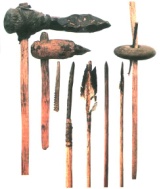 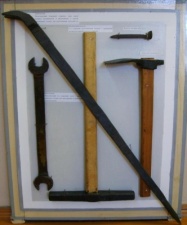 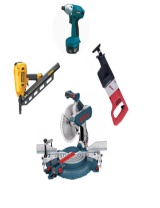 1.Определите роль человека  в процессе производства.ответ запишитеОсновные черты и направления НТРПриведите примеры благоприятных и неблагоприятных условий в обществе в результате  создании Новых  материалов .Выполни1.Считаете ли вы необходимость развития экономики будущего2.Роль биотехнологии в решении глобальных проблем человечества3.Как вы думаете кластер составлен верно. ( можете добавить свои пожелания  или удолить показатели аргументируя фактоми)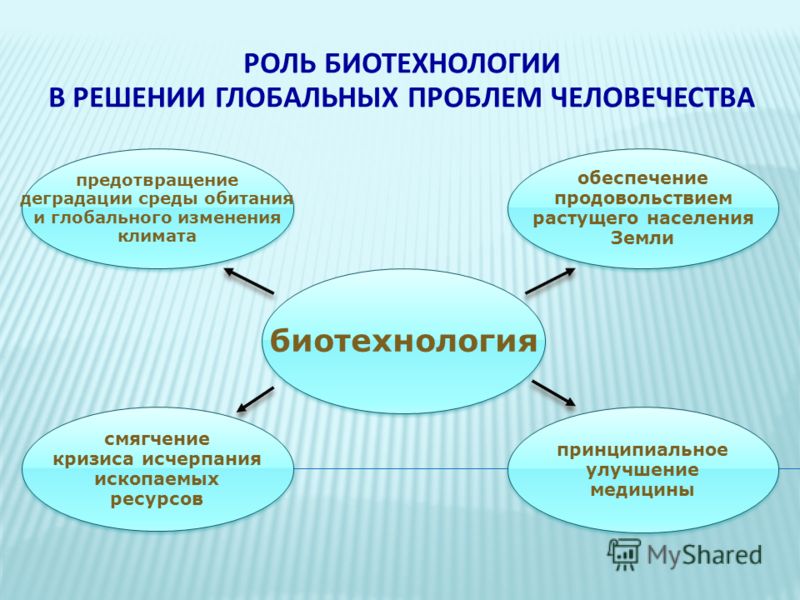 РефлексияТеперь я знаю…РефлексияТеперь я умею… Анализировать факторы, влияющие на размещение НТРОтветы урока прикрепите к gmail.com И вышлите на почту учителю.Д/З № 53 читать Поставь знаки «+» или «-»Обратная связь от учителя(словесная оценка и/или комментарий)